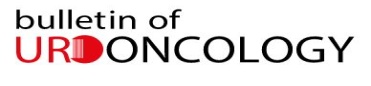 ACKNOWLEDGEMENTS FORMPUBLICATION:     The results of the study were published in full or in part in form of abstracts.    O   NO    O   YES, Specify (the name, date, and place of the meeting):……………………………………………………………………………………………….CONTRIBUTION:       Contributors who may not be listed as authors.    O   NO    O   YES, Specify (Contributors’ names and institutions):……………………………………………………………………………………………….……………………………………………………………………………………………….……………………………………………………………………………………………….FUNDING-SUPPORT:    O   NO, “THE AUTHOR(S) RECEIVED NO SPECIFIC FUNDING FOR THIS SUBMISSION.”    O  YES, Specify:……………………………………………………………………………………………….……………………………………………………………………………………………….……………………………………………………………………………………………….CONFLICT OF INTEREST:                    O    NO, “THE AUTHOR(S) DECLARE(S) THAT THERE IS NO CONFLICT OF INTEREST”.    O    YES, Specify:……………………………………………………………………………………………….……………………………………………………………………………………………….……………………………………………………………………………………………….NOTE: The information in this document will be published in “ACKNOWLEDGEMENTS” section of the submission.Available at www.uroonkolojibulteni.com